В соответствии с Федеральными законами от 06.10.2003 № 131-ФЗ "Об общих принципах организации местного самоуправления в Российской Федерации", от 27.07.2010 № 210-ФЗ "Об  организации предоставления государственных и муниципальных услуг", руководствуясь Уставом Южненского сельского муниципального образования Республики Калмыкияпостановляю:1. Утвердить административный регламент по предоставлению муниципальной услуги «Предоставление сведений об объектах имущества, включенных в перечень муниципального имущества, предназначенного для предоставления во владение и (или) в пользование субъектам малого и среднего предпринимательства и организациям, образующим инфраструктуру поддержки субъектов малого и среднего предпринимательства (приложение).2. Настоящее постановление вступает в силу с момента подписания и подлежит официальному опубликованию (обнародованию), размещению на официальном сайте администрации Южненского сельского муниципального образования Республики Калмыкия.3. Контроль за исполнением настоящего постановления оставляю за собой.ПриложениеУТВЕРЖДЕНОпостановлением  администрацииЮжненского СМО Республики Калмыкияот 07.08.2019 № 58Административный регламентпо предоставлению муниципальной услуги (функции) "Предоставление сведений об объектах имущества, включенных в перечень муниципального имущества, предназначенного для предоставления во владение и (или) в пользование субъектам малого и среднего предпринимательства и организациям, образующим инфраструктуру поддержки субъектов малого и среднего предпринимательства"I. Общие положения1.1. Предмет регулирования Административного регламентаАдминистративный регламент предоставления муниципальной услуги "Предоставление сведений об объектах имущества, включенных в перечень муниципального имущества, предназначенного для предоставления во владение и (или) в пользование субъектам малого и среднего предпринимательства и организациям, образующим инфраструктуру поддержки субъектов малого и среднего предпринимательства" (далее – муниципальная услуга), устанавливает порядок взаимодействия, сроки и последовательность административных процедур и административных действий администрации Южненского сельского муниципального образования Республики Калмыкия (далее – Администрация) с физическими или юридическими лицами (далее – заявители).1.2. Круг заявителейЗаявителями на предоставление муниципальной услуги "Предоставление сведений об объектах имущества, включенных в перечень муниципального имущества, предназначенного для предоставления во владение и (или) в пользование субъектам малого и среднего предпринимательства и организациям, образующим инфраструктуру поддержки субъектов малого и среднего предпринимательства" являются:-физические лица, в том числе индивидуальные предприниматели;-юридические лица;-представители юридических и физических лиц, действующие на основании полномочий, определенных в соответствии с действующим законодательством Российской Федерации (далее – Заявитель)1.3. Порядок информирования о предоставлении муниципальной услуги1.3.1. Порядок получения информации заявителями по вопросам предоставления муниципальной услуги.Для получения информации по вопросам предоставления муниципальной услуги, в том числе ходе предоставления муниципальной услуги, заявители обращаются в Администрацию, Филиал Автономного учреждения Республики Калмыкия "Многофункциональный центр предоставления государственных и муниципальных услуг" (далее – МФЦ).Заявители, в обязательном порядке информируются по следующим вопросам:-о процедуре предоставления муниципальной услуги;-о перечне документов, необходимых для предоставления муниципальной услуги;-о сроке предоставления муниципальной услуги;-о порядке обжалования действий (бездействия) и решений, осуществляемых и принимаемых в ходе предоставления муниципальной услуги.Основными требованиями к информированию заявителей являются:-достоверность предоставляемой информации;-четкость изложения информации;-полнота информирования;-наглядность форм предоставляемой информации;-удобство и доступность получения информации;-оперативность предоставления информации;В любое время с момента приема документов, заявитель имеет право на получение сведений о прохождении процедуры предоставления муниципальной услуги при помощи телефона, средств Интернета, электронной почты, или посредством личного посещения администрации.Для получения сведений о прохождении процедур по предоставлению муниципальной услуги заявителем указываются (называются) дата и входящий номер, указанные в полученном заявителем втором экземпляре заявления. Заявителю предоставляются сведения о том, на каком этапе (в процессе выполнения какой административной процедуры) находится представленный им пакет документов.При личном обращении заявителю предоставляется подробная информация о порядке предоставления муниципальной услуги, разъясняются вопросы, вызывающие наибольшие трудности.При ответах на телефонный звонок должностное лицо Администрации обязано произносить слова четко, избегать "параллельных разговоров" с окружающими людьми и не прерывать разговор по причине поступления звонка на другой аппарат (линию). По завершении разговора кратко подвести итог и перечислить действия, которые следует предпринять заявителю. Время разговора не должно превышать 10 минут.При письменном обращении заявителя в адрес Администрации, в том числе в виде почтовых отправлений, через Интернет-приемную официального сайта Администрации, по электронной почте Администрации, информирование осуществляется Администрацией в письменном виде путем почтовых отправлений.Информация предоставляется заявителю в простой, четкой форме, с указанием фамилии и номера телефона непосредственного исполнителя, за подписью Главы Южненского сельского муниципального образования Республики Калмыкия (ахлачи).Срок подготовки ответа на обращение не должен превышать 30 дней с момента обращения заявителя.1.3.2. Порядок, форма, место размещения и способы получения справочной информации заявителями по вопросам предоставления муниципальной услуги.Сведения о месте нахождения и графике работы Администрации:-почтовый адрес: 359065, Республика Калмыкия, Городовиковский район, п. Южный, ул. О. Дорджиева, д. 23;-телефон: 8 (84731) 98-3-24;-график работы: с 8:00 до 17:00 кроме выходных и праздничных дней;-обед с 12:00 часов до 13:00 часов.Информация о порядке предоставления муниципальной услуги может быть предоставлена заявителям: -непосредственно в помещении здания Администрации на информационных стендах; -по адресу электронной почты: admyuzh@yandex.ru; -с использованием средств телефонной связи по телефонам: 8 (84731) 98-3-24;-на официальном сайте Южненского сельского муниципального образования Республики Калмыкия, на Едином портале государственных и муниципальных услуг (функций) https://www.gosuslugi.ru и на региональном портале государственных и муниципальных услуг (функций) Республики Калмыкия pgu.egov08.ru;-по письменному обращению граждан или обращению в форме электронного документа, направленного с использованием информационно-телекоммуникационных сетей общего пользования, в том числе сети Интернет.Справочную информацию можно получить:-при личном обращении непосредственно в Администрации (информационные стенды, устное информирование по телефону, а также на личном приеме муниципальными служащими Администрации (далее - специалист);-по почте, в том числе электронной. II. Стандарт предоставления муниципальной услуги2.1.  Наименование муниципальной услуги"Предоставление сведений об объектах имущества, включенных в перечень муниципального имущества, предназначенного для предоставления во владение и (или) в пользование субъектам малого и среднего предпринимательства и организациям, образующим инфраструктуру поддержки субъектов малого и среднего предпринимательства".2.2. Наименование органа, предоставляющего муниципальную услугу2.2.1. Предоставление муниципальной услуги осуществляет Администрация Южненского сельского муниципального образования  Республики Калмыкия.Для получения муниципальной услуги заявитель вправе обратиться в многофункциональный центр предоставления государственных и муниципальных услуг. Администрация не вправе требовать от заявителя осуществление действий, в том числе согласований, необходимых для получения муниципальной услуги и связанных с обращением в иные государственные и муниципальные органы и организации.2.3. Результат предоставления муниципальной услугиРезультатом предоставления муниципальной услуги является:-выдача или направление заявителю сведений об объектах имущества, включенных в перечень муниципального имущества, предназначенного для предоставления во владение и (или) в пользование субъектам малого и среднего предпринимательства и организациям, образующим инфраструктуру поддержки субъектов малого и среднего предпринимательства, (далее - Перечень);-мотивированный отказ в предоставлении муниципальной услуги.2.4. Срок предоставления муниципальной услугиОбщий срок предоставления муниципальной услуги  не должен превышать 30 рабочих дней со дня поступления заявления. 2.5. Перечень нормативных правовых актов,  регулирующие предоставление муниципальной услугиПредоставление муниципальной услуги осуществляется в соответствии с:-Конституцией Российской Федерации;-Федеральным законом от 27.07.2006 № 152-ФЗ "О персональных данных";-Федеральным законом от 06.10.2003 № 131-ФЗ "Об общих принципах организации местного самоуправления в Российской Федерации";-Федеральным  законом от 27.07.2010 № 210-ФЗ "Об организации предоставления государственных и муниципальных услуг" (далее - Федеральным  законом от 27.07.2010 № 210-ФЗ);-Федеральным законом от 09.02.2009 № 8-ФЗ "Об обеспечении доступа к информации о деятельности государственных органов и органов местного самоуправления";-Федеральным законом от 24.07.2007 №209-ФЗ "О развитии малого и среднего предпринимательства в Российской Федерации";-Постановлением Правительства Российской Федерации от 22.12.2012 № 1376 "Об утверждении Правил организации деятельности многофункциональных центров предоставления государственных и муниципальных услуг";-Постановление Правительства РФ от 16.05.2011 № 373 "О разработке и утверждении административных регламентов исполнения государственных функций и административных регламентов предоставления государственных услуг";-Степным Уложением (Конституцией) Республики Калмыкия;-Законом Республики Калмыкия от 03.11.2011 № 296-IV-3 "О правовом регулировании отдельных вопросов в сфере жилищных отношений";-Уставом Южненского сельского муниципального образования Республики Калмыкия;-Постановлением администрации Южненского сельского муниципального образования Республики Калмыкия от 06.04.2018 № 27 " Об утверждении Положения о порядке формирования, ведения и обязательного опубликования Перечня муниципального имущества Южненского сельского муниципального образования Республики Калмыкия, предназначенного для оказания имущественной поддержки субъектам малого и среднего предпринимательства и организациям, образующим инфраструктуру поддержки субъектов малого и среднего предпринимательства".2.6. Исчерпывающий перечень документов, необходимых для предоставления муниципальной услуги2.6.1. Исчерпывающий перечень документов, которые заявитель должен представить самостоятельно:1) заявление о постановке на учет (приложение 1);2) документы, подтверждающие личность заявителя (представителя заявителя), либо документ, подтверждающий полномочия представителя заявителя (если с заявлением обращается представитель заявителя).2.6.2. По своему желанию заявитель может дополнительно представить иные документы, которые, по его мнению, необходимы  для получения муниципальной услуги.2.6.3.Заявитель имеет право представить заявление с приложением копий документов в Администрацию:-в письменном виде по почте;-электронной почтой (при наличии электронной подписи);-лично либо через своих представителей.Копии предоставленных юридических документов должны быть нотариально заверены, либо предоставлены с подлинниками, которые после сверки с копиями предоставляемых документов возвращаются заявителю.2.7. Исчерпывающий перечень документов, необходимых в соответствиис нормативными правовыми актами для предоставления муниципальной услуги, которые находятся в распоряжении государственных органов,органов местного самоуправления и иных органов, участвующих в предоставлении муниципальной услуги, и которые заявительвправе представитьИных документов, кроме указанных в пункте 2.6.1 настоящего административного регламента, для предоставления муниципальной услуги не требуется.Администрация не вправе требовать от заявителя:-представления документов и информации или осуществления действий, представление или осуществление которых не предусмотрено нормативными правовыми актами, регулирующими отношения, возникающие в связи с предоставлением государственной услуги;-представления документов и информации, которые в соответствии с нормативными правовыми актами Российской Федерации, нормативными правовыми актами субъектов Российской Федерации и муниципальными правовыми актами находятся в распоряжении государственных органов, предоставляющих государственную услугу, иных государственных органов, органов местного самоуправления и (или) подведомственных государственным органам и органам местного самоуправления организаций, участвующих в предоставлении государственных или муниципальных услуг, за исключением документов, указанных в части 6 статьи 7 Федерального закона.2.8. Исчерпывающий перечень оснований для отказа в приеме документов, необходимых для предоставления муниципальной услугиОснованием для отказа в приеме документов, необходимых для предоставления муниципальной услуги, является: 1) обращение с заявлением лица, не относящегося к категории заявителей;2) обращение по вопросам, рассмотрение которых не относится к полномочиям Администрации;3) непредставление или предоставление неполного пакета документов заявителем;4) отказ заявителя от предоставления муниципальной услуги;5) наличие в заявлении исправлений, повреждений, не позволяющих однозначно истолковать его содержание;6) несоблюдение обязательных требований к содержанию заявления;7) в заявлении содержатся нецензурные либо оскорбительные выражения, содержащие угрозы жизни, здоровью и имуществу должностного лица, а также членов его семьи;8) текст заявления не поддается прочтению.2.9. Исчерпывающий перечень оснований для приостановлениялибо отказа в предоставлении муниципальной услугиОснования для приостановления предоставления муниципальной услуги отсутствуют.2.10. Исчерпывающий перечень услуг, которые являются необходимыми и обязательными для предоставления муниципальной услуги, в том числе сведения о документе (документах), выдаваемом (выдаваемых) организациями, участвующими в предоставлении муниципальной услугиДругих услуг, которые являются необходимыми и обязательными для предоставления муниципальной услуги, действующим законодательством не предусмотрено.2.11. Порядок, размер и основания взимания муниципальной пошлиныили иной платы за предоставление муниципальной услугиМуниципальная услуга предоставляется без взимания муниципальной пошлины или иной платы.2.12. Максимальный срок ожидания в очереди при подаче запросао предоставлении муниципальной услуги и при получении результатапредоставления муниципальной услугиМаксимальный срок ожидания заявителя в очереди при подаче запроса о предоставлении муниципальной услуги и при получении результата предоставления муниципальной услуги составляет не более 15 минут.2.13. Срок и порядок регистрации заявления заявителяо предоставлении муниципальной услуги, в том числе в электронной форме2.13.1.Регистрация запроса о предоставлении муниципальной услуги, в том числе в электронной форме осуществляется в день его поступления (при поступлении в электронном виде в нерабочее время - в ближайший рабочий день, следующий за днем поступления указанных документов).2.13.2. В случае если заявитель направил запрос о предоставлении муниципальной услуги в виде электронного документа, специалист, ответственный за прием и регистрацию заявления, в течение 3 дней со дня поступления такого заявления проводит проверку электронной подписи, которой подписаны заявление и прилагаемые документы.2.14. Требования к помещениям, в которых предоставляется муниципальная услуга, к залу ожидания, местам для заполнения запросов о предоставлении муниципальной услуги, информационным стендам с образцами их заполнения и перечнем документов, необходимых для предоставления муниципальной услуги, в том числе к обеспечению доступности для инвалидов указанных объектов в соответствии с законодательством Российской Федерации о социальной защите инвалидов2.14.1. Требования к помещениям, в которых предоставляется муниципальная услуга.Помещения, в которых предоставляется муниципальная услуга, обеспечиваются необходимыми для предоставления муниципальной услуги оборудованием (компьютерами, средствами связи, оргтехникой), канцелярскими принадлежностями, информационными и справочными материалами, наглядной информацией, стульями и столами).Помещения уполномоченного органа должны соответствовать санитарно-эпидемиологическим правилам и нормативам "Гигиенические требования к персональным электронно-вычислительным машинам и организации работы. СанПиН 2.2.2/2.4.1340-03" и быть оборудованы средствами пожаротушения.Вход и выход из помещений оборудуются соответствующими указателями.Вход в уполномоченный орган оборудуется информационной табличкой (вывеской), содержащей информацию о наименовании, месте нахождения и режиме работы.Кабинеты оборудуются информационной табличкой (вывеской), содержащей информацию о наименовании уполномоченного органа (структурного подразделения), осуществляющего предоставление муниципальной услуги.2.14.2. Требования к местам ожидания.Места ожидания должны соответствовать комфортным условиям для заявителей и оптимальным условиям работы специалистов уполномоченного органа.Места ожидания должны быть оборудованы стульями, кресельными секциями, скамьями.2.14.3. Требования к местам приема заявителей.Прием заявителей осуществляется в специально выделенных для этих целей помещениях.Каждое рабочее место специалистов уполномоченного органа должно быть оборудовано персональным компьютером с возможностью доступа к необходимым информационным базам данных, печатающим и копирующим устройствам.При организации рабочих мест должна быть предусмотрена возможность свободного входа и выхода специалистов уполномоченного органа из помещения при необходимости.Места сдачи и получения документов заявителями, места для информирования заявителей и заполнения необходимых документов оборудуются стульями (креслами) и столами и обеспечиваются писчей бумагой и письменными принадлежностями.2.14.4. Требования к информационным стендам.В помещениях уполномоченного органа, предназначенных для работы с заявителями, размещаются информационные стенды, обеспечивающие получение информации о предоставлении муниципальной услуги.На информационных стендах, официальном сайте уполномоченного органа размещаются следующие информационные материалы:извлечения из законодательных и нормативных правовых актов, содержащих нормы, регулирующие деятельность по исполнению муниципальной услуги;текст настоящего Административного регламента;информация о порядке исполнения муниципальной услуги;перечень документов, необходимых для предоставления муниципальной услуги;формы и образцы документов для заполнения.сведения о месте нахождения и графике работы наименование администрации муниципального образования и МФЦ;справочные телефоны;адреса электронной почты и адреса Интернет-сайтов;информация о месте личного приема, а также об установленных для личного приема днях и часах.При изменении информации по исполнению муниципальной услуги осуществляется ее периодическое обновление.Визуальная, текстовая и мультимедийная информация о порядке предоставления муниципальной услуги размещается на информационном стенде (устанавливается в удобном для граждан месте).Оформление визуальной, текстовой и мультимедийной информации о порядке предоставления муниципальной услуги должно соответствовать оптимальному зрительному и слуховому восприятию этой информации гражданами.2.14.5. Требования к обеспечению доступности предоставления муниципальной услуги для инвалидов.В целях обеспечения условий доступности для инвалидов муниципальной услуги должно быть обеспечено:-выделение на автостоянке не менее 10 % мест для парковки автомобилей инвалидами и соблюдение порядка их использования.-оказание специалистами помощи инвалидам в посадке в транспортное средство и высадке из него перед входом в помещения, в которых предоставляется муниципальная услуга, в том числе с использованием кресла-коляски;-вход и выход из помещений оборудуются соответствующими указателями, а также лестницами с поручнями и пандусами для передвижения детских и инвалидных колясок.-возможность самостоятельного передвижения инвалидов по территории организации, помещения, в которых оказывается муниципальная услуга;-сопровождение инвалидов, имеющих стойкие расстройства функции зрения и самостоятельного передвижения, и оказание им помощи на территории организации, помещения, в которых оказывается муниципальная услуга;-надлежащее размещение оборудования и носителей информации, необходимых для обеспечения беспрепятственного доступа инвалидов в помещения и к услугам, с учетом ограничений их жизнедеятельности;-дублирование необходимой для инвалидов звуковой и зрительной информации, а также надписей, знаков и иной текстовой и графической информации знаками, выполненными рельефно-точечным шрифтом Брайля;-допуск сурдопереводчика и тифлосурдопереводчика;-допуск собаки-проводника при наличии документа, подтверждающего ее специальное обучение и выданного по форме и в порядке, которые определяются федеральным органом исполнительной власти, осуществляющим функции по выработке и реализации государственной политики и нормативно-правовому регулированию в сфере социальной защиты населения;-предоставление при необходимости услуги по месту жительства инвалида или в дистанционном режиме;-оказание специалистами иной необходимой помощи инвалидам в преодолении барьеров, препятствующих получению ими услуг наравне с другими лицами.2.15. Показатели доступности и качества муниципальной услуги2.15.1. Показателями доступности предоставления муниципальной услуги являются:-предоставление возможности получения муниципальной услуги по принципу "одного окна";-предоставление возможности получения муниципальной услуги в электронной форме;-предоставление возможности получения информации о ходе предоставления муниципальной услуги, в том числе с использованием информационно-коммуникационных технологий;2.15.2. Показателями качества предоставления муниципальной услуги являются:-соблюдение сроков предоставления муниципальной услуги;-соблюдение установленного административным регламентом времени ожидания в очереди при подаче заявления и при получении результата предоставления муниципальной услуги;-соотношение количества рассмотренных в срок заявлений на предоставление муниципальной услуги к общему количеству заявлений, поступивших в связи с предоставлением муниципальной услуги;-своевременное направление по почте либо в электронной форме уведомлений заявителям о предоставлении или отказе в предоставлении муниципальной услуги;-соотношение количества обоснованных жалоб вопросам качества и доступности предоставления муниципальной услуги к общему количеству жалоб;-количество взаимодействий заявителя с должностными лицами при предоставлении муниципальной услуги и их продолжительность.2.16. Иные требования, в том числе учитывающие особенностипредоставления муниципальной услуги в многофункциональных центрах предоставления государственных и муниципальных услуг и особенности предоставления муниципальной услуги в электронной форме2.16.1. Услуга может быть оказана в электронной форме с использованием единого портала государственных и муниципальных услуг, в рамках взаимодействия между государственными органами и органами местного самоуправления на условиях и в порядке, которые определяются законодательством.2.16.2. На Едином портале государственных и муниципальных услуг:–размещена справочная информация о муниципальной услуге;–размещены и доступны для копирования и заполнения в электронном виде формы заявлений, необходимых для получения муниципальной услуги;–обеспечена возможность представлять документы в электронном виде;–обеспечена возможность осуществлять мониторинг хода предоставления муниципальной услуги;–обеспечена возможность получения результатов предоставления муниципальной услуги в электронном виде Обеспечение возможности получения заявителями информации о предоставляемой муниципальной услуге на официальном сайте и на Портале.III. Состав, последовательность и сроки выполнения административных процедур, требования к порядку их выполнения, в том числеособенности административных процедур в электронной формеОрганизация предоставления муниципальной услуги включает в себя следующие административные процедуры:1) прием и регистрация заявления и поступивших документов.2) рассмотрение заявления, в том числе в форме электронного документа;3) выдача заявителю результата предоставления муниципальной услуги.Блок-схема предоставления муниципальной услуги представлена в Приложении  2 к настоящему административному регламенту. Должностным лицом, ответственным за выполнение административных процедур, является специалист Администрации.Административные процедуры в рамках предоставления муниципальной услуги3.1. Прием и регистрация заявления и поступивших документов.3.1.1. Основанием для начала административной процедуры является поступление в Администрацию документов, указанных в пункте 2.6.1 настоящего Административного регламента, представленных заявителем.3.1.2. Специалист Администрации осуществляет следующие действия:-проверяет документы, удостоверяющие личность заявителя или лица, уполномоченного на подачу заявления;-осуществляет проверку наличия необходимых документов и точности их оформления, а именно:если заявление подается физическим лицом, - наличие в документах указания на фамилию, имя, отчество (последнее - при наличии) заявителя, адрес его места жительства;если заявление подается юридическим лицом - наличие наименования юридического лица и адреса;отсутствие в документах серьезных повреждений, исправлений, наличие которых не позволяет однозначно истолковать их содержание;-сверяет представленные экземпляры подлинников и копий документов проставляет на копиях документов отметку "Сверено с оригиналом" и возвращает подлинники документов заявителю (заявителям) либо представителю заявителя.3.1.3. При обращении заявителя через "МФЦ",  специалисты "МФЦ"  осуществляют действия, предусмотренные вторым - седьмым абзацами пункта 3.1.2. настоящего Административного регламента, после чего регистрируют заявление и выдают заявителю расписку в получении заявления и документов.Заявление передается специалистами "МФЦ" в Администрацию в срок не более 1 дня и подлежит регистрации в день поступления из "МФЦ".3.1.4. Специалисты Администрации регистрируют документы, и направляют их для получения резолюции Главы Южненского сельского муниципального образования Республики Калмыкия (ахлачи) (далее – Глава ЮСМО РК).3.1.5. После  резолюции Главы ЮСМО РК, документы передаются на исполнение специалисту  Администрации.3.1.6. Максимальная продолжительность административной процедуры не должна превышать 3 дней.3.2. Рассмотрение заявления и принятие решения по заявлению3.2.1. Основанием для начала административной процедуры является поступление зарегистрированного заявления и документов специалисту Администрации.3.2.2. Специалист Администрации, не превышающий 5 дней со дня регистрации заявления о предоставлении муниципальной услуги:1) устанавливает факт полноты представленных документов, необходимых для предоставления муниципальной услуги, указанных в пункте 2.6. настоящего Административного регламента;2) осуществляет подготовку сведений об объектах имущества, включенных в перечень муниципального имущества, предназначенного для предоставления во владение и (или) в пользование субъектам малого и среднего предпринимательства и организациям, образующим инфраструктуру поддержки субъектов малого и среднего предпринимательства.3.2.3. Специалист Администрации  направляет подготовленные сведения в форме письменного ответа на подпись Главе ЮСМО РК.Глава ЮСМО РК подписывает подготовленные сведения в форме письменного ответа.3.3. Выдача заявителю результата предоставления муниципальной услуги3.3.1. Основанием для начала административной процедуры является поступление результата предоставления муниципальной услуги специалисту Администрации.3.3.2. Специалист Администрации  регистрирует письменный ответ заявителю.3.3.3. После подписания и регистрации письменного ответа специалист Администрации в течение 2 дней направляет его в адрес заявителя, либо в случае обращения заявителя через  "МФЦ" направляет в течение 1 дня в указанное учреждение для выдачи заявителю.3.3.4. Результатом административной процедуры является выдача (направление) заявителю письменного ответа.3.3.5. При обращении заявителя через "МФЦ" специалисты "МФЦ" осуществляют выдачу результата предоставления муниципальной услуги в срок не более 2 дней со дня их поступления из Администрации.IV. Формы контроля за предоставлениеммуниципальной услуги4.1. Порядок осуществления текущего контроля за соблюдением и исполнением ответственными должностными лицами положений Административного регламента и иных нормативных правовых актов, устанавливающих требования к предоставлению муниципальной услуги, а также принятием ими решений4.1.1. Текущий контроль за соблюдением последовательности действий, определенных административными процедурами по предоставлению муниципальной услуги, и принятием решений ответственными должностными лицами осуществляется непрерывно Главой ЮСМО РК;4.1.2. Периодичность осуществления текущего контроля устанавливается Главой ЮСМО РК;4.1.3. Плановые и внеплановые проверки по предоставлению муниципальной услуги проводятся в соответствии с порядком и графиком проведения плановых проверок, утвержденным ведомственным приказом;4.1.4. По результатам проверок в установленном порядке представляются справки о состоянии работы по рассмотрению заявлений с предложениями по ее совершенствованию. В необходимых случаях издаются приказы  с поручениями, обязывающими устранить нарушения Административного регламента и нормативных правовых актов, регулирующих рассмотрение заявления;4.1.5. За систематическое, грубое нарушение положений настоящего Административного регламента и иных нормативных правовых актов при предоставлении муниципальной услуги  должностные лица, виновные в этом,  привлекаются к ответственности в соответствии с действующим законодательством;4.1.6. Заявители, их объединения и организации вправе получать информацию о порядке предоставления муниципальной услуги, а также направлять замечания и предложения по улучшению качества и доступности предоставления муниципальной услуги.4.2. Порядок и периодичность осуществления плановых и внеплановых проверок полноты и качества предоставления муниципальной услуги, в том числе порядок и формы контроля за полнотой и качеством предоставления муниципальной услуги4.2.1. Контроль за полнотой и качеством предоставления Администрацией муниципальной услуги включает в себя проведение плановых и внеплановых проверок, выявление и устранение нарушений прав заявителей, рассмотрение, принятие решений и подготовку ответов на заявления заявителей, содержащих жалобы (претензии) на действия (бездействие) должностных лиц.4.2.2. Порядок и периодичность проведения плановых проверок выполнения положений Административного регламента и иных нормативных правовых актов, устанавливающих требования к предоставлению муниципальной услуги, осуществляются в соответствии с планом работы по проведению плановых проверок Администрации на текущий год.4.2.3. Решение об осуществлении плановых и внеплановых проверок полноты и качества предоставления муниципальной услуги принимается Главой ЮСМО РК.4.2.4. Плановые проверки проводятся на основании годовых планов работы, внеплановые проверки проводятся при выявлении нарушений по предоставлению муниципальной услуги или по конкретной жалобе (претензии) заявителя.Плановые проверки  Администрация проводятся не реже 1 раза в 3 года.4.2.5. Плановые и внеплановые проверки полноты и качества предоставления муниципальной услуги осуществляются уполномоченным органом или уполномоченными должностными лицами на основании соответствующих ведомственных нормативных правовых актов.Проверки проводятся с целью выявления и устранения нарушений прав заявителей и привлечения виновных должностных лиц к ответственности. Результаты проверок отражаются административной справкой или актом.4.2.6. Внеплановые проверки  проводятся на основании жалоб (претензий) заявителей и по результатам проверки составляет акты с указанием выявленных нарушений.4.2.7. Должностное лицо по требованию уполномоченного органа или уполномоченного должностного лица в течение 3 рабочих дней с момента поступления соответствующего запроса о проведении проверки предоставляют  затребованные документы.4.2.8. По окончании проверки представленные документы  в течение 30 рабочих дней возвращаются должностному лицу.4.3. Ответственность должностных лиц Администрации, за решения и действия (бездействие), принимаемые (осуществляемые) ими в ходе предоставления муниципальной услуги По результатам проведенных проверок в случае выявления нарушений прав заявителей виновные должностные лица привлекаются к ответственности в порядке, установленном действующим законодательством.4.4. Требования к порядку и формам контроля за предоставлением муниципальной услуги, в том числе со стороны граждан, их объединений и организацийГраждане, их объединения и организации вправе направить письменное обращение с просьбой о проведении проверки соблюдения и исполнения положений Административного регламента, нормативных правовых актов, устанавливающих требования к предоставлению муниципальной услуги, полноты и качества предоставления муниципальной услуги в случае нарушения прав и законных интересов заявителей при предоставлении муниципальной услуги.В течение 30 дней со дня регистрации письменных обращений от граждан, их объединений или организаций, обратившимся лицам направляется по почте информация о результатах проведенной проверки.V.Досудебный (внесудебный) порядок обжалования заявителем решение и действий (бездействия) органа, предоставляющего муниципальную услугу, должностного лица органа, предоставляющего муниципальную услугу либо муниципального служащего, многофункционального центра, работника многофункционального центра, а также организаций, осуществляющий функции по предоставлению муниципальных услуг или их работников5.1. Информация для заявителя о его праве на досудебное (внесудебное) обжалование решений и действий (бездействия), принятых (осуществляемых) в ходе предоставления муниципальной услугиЖалоба на нарушение порядка предоставления муниципальной услуги (далее - жалоба) - требование заявителя или его законного представителя о восстановлении или защите нарушенных прав или законных интересов заявителя органом, предоставляющим муниципальную услугу, многофункциональным центром, должностным лицом органа, предоставляющего муниципальную услугу, работником многофункционального центра, муниципальным служащим либо организациями, предусмотренными частью 1.1 статьи 16 Федерального закона от 27.07.2010 № 210-ФЗ, или их работниками при получении данным заявителем муниципальной услуги обращения.Заявитель имеет право на досудебное (внесудебное) обжалование решений и действий (бездействия) должностных лиц Администрации, принятых (осуществляемых) в ходе предоставления муниципальной услуги. Заявитель имеет право на получение информации и документов, необходимых для обоснования и рассмотрения жалобы.Заявители имеют право обращаться в администрацию Лазаревского сельского муниципального образования  Республики Калмыкия с жалобой на решение и (или) действие (бездействие) лица, предоставляющего муниципальную услугу, а также его должностных лиц, муниципальных служащих (далее - жалоба).Заявители реализуют право на обращение свободно и добровольно. Осуществление заявителями права на обращение не должно нарушать права и свободы других лиц.Рассмотрение жалобы заявителя осуществляется бесплатно.5.2. Предмет досудебного (внесудебного) обжалованияЗаявитель может обратиться с жалобой, в том числе в следующих случаях:1) нарушение срока регистрации запроса о предоставлении муниципальной услуги, запроса, указанного в статье 15.1 Федерального закона от 27.07.2010 № 210-ФЗ;2) нарушение срока предоставления муниципальной услуги. В указанном случае досудебное (внесудебное) обжалование заявителем решений и действий (бездействия) многофункционального центра, работника многофункционального центра возможно в случае, если на многофункциональный центр, решения и действия (бездействие) которого обжалуются, возложена функция по предоставлению соответствующих государственных или муниципальных услуг в полном объеме в порядке, определенном частью 1.3 статьи 16 Федерального закона от 27.07.2010 № 210-ФЗ;3) требование у заявителя документов, не предусмотренных нормативными правовыми актами Российской Федерации, нормативными правовыми актами субъектов Российской Федерации, муниципальными правовыми актами для предоставления муниципальной услуги;4) отказ в приеме документов, предоставление которых предусмотрено нормативными правовыми актами Российской Федерации, нормативными правовыми актами субъектов Российской Федерации, муниципальными правовыми актами для предоставления муниципальной услуги, у заявителя;5) отказ в предоставлении муниципальной услуги, если основания отказа не предусмотрены федеральными законами и принятыми в соответствии с ними иными нормативными правовыми актами Российской Федерации, законами и иными нормативными правовыми актами субъектов Российской Федерации, муниципальными правовыми актами. В указанном случае досудебное (внесудебное) обжалование заявителем решений и действий (бездействия) многофункционального центра, работника многофункционального центра возможно в случае, если на многофункциональный центр, решения и действия (бездействие) которого обжалуются, возложена функция по предоставлению соответствующих муниципальных услуг в полном объеме в порядке, определенном частью 1.3 статьи 16 Федерального закона от 27.07.2010 № 210-ФЗ;6) затребование с заявителя при предоставлении муниципальной услуги платы, не предусмотренной нормативными правовыми актами Российской Федерации, нормативными правовыми актами субъектов Российской Федерации, муниципальными правовыми актами;7) отказ органа, предоставляющего муниципальную услугу, должностного лица органа, предоставляющего муниципальную услугу, многофункционального центра, работника многофункционального центра, организаций, предусмотренных частью 1.1 статьи 16 Федеральный закон от 27.07.2010 № 210-ФЗ, или их работников в исправлении допущенных ими опечаток и ошибок в выданных в результате предоставления или муниципальной услуги документах либо нарушение установленного срока таких исправлений. В указанном случае досудебное (внесудебное) обжалование заявителем решений и действий (бездействия) многофункционального центра, работника многофункционального центра возможно в случае, если на многофункциональный центр, решения и действия (бездействие) которого обжалуются, возложена функция по предоставлению соответствующих муниципальных услуг в полном объеме в порядке, определенном частью 1.3 статьи 16 Федерального закона от 27.07.2010 № 210-ФЗ;8) нарушение срока или порядка выдачи документов по результатам предоставления муниципальной услуги;9) приостановление предоставления муниципальной услуги, если основания приостановления не предусмотрены федеральными законами и принятыми в соответствии с ними иными нормативными правовыми актами Российской Федерации, законами и иными нормативными правовыми актами субъектов Российской Федерации, муниципальными правовыми актами. В указанном случае досудебное (внесудебное) обжалование заявителем решений и действий (бездействия) многофункционального центра, работника многофункционального центра возможно в случае, если на многофункциональный центр, решения и действия (бездействие) которого обжалуются, возложена функция по предоставлению соответствующих государственных или муниципальных услуг в полном объеме в порядке, определенном частью 1.3 статьи 16 Федерального закона от 27.07.2010 № 210-ФЗ.5.3. Основания для начала процедуры досудебного (внесудебного) обжалования5.3.1. Основания для начала процедуры досудебного (внесудебного) обжалования является поступление жалобы заявителя.5.3.2. Жалоба подается в письменной форме на бумажном носителе, в электронной форме в организацию, предоставляющую муниципальную услугу. Жалобы на решения, принятые начальником отдела, предоставляющим муниципальную услугу, подаются Главе ЮСМО РК.Жалоба может быть подана в письменной форме на бумажном носителе, в электронной форме в многофункциональный центр либо в соответствующий орган местного самоуправления публично-правового образования, являющийся учредителем многофункционального центра (далее - учредитель многофункционального центра), а также в организации, предусмотренные частью 1.1 статьи 16 Федерального закона от 27.07.2010 № 210-ФЗ. Жалобы на решения и действия (бездействие) руководителя органа, предоставляющего муниципальную услугу, подаются в вышестоящий орган (при его наличии) либо в случае его отсутствия рассматриваются непосредственно руководителем органа, предоставляющего муниципальную услугу. Жалобы на решения и действия (бездействие) работника многофункционального центра подаются руководителю этого многофункционального центра. Жалобы на решения и действия (бездействие) многофункционального центра подаются учредителю многофункционального центра или должностному лицу, уполномоченному нормативным правовым актом субъекта Российской Федерации. Жалобы на решения и действия (бездействие) работников организаций, предусмотренных частью 1.1 статьи 16 Федерального закона от 27.07.2010 № 210-ФЗ, подаются руководителям этих организаций.Жалоба на решения и действия (бездействие) органа, предоставляющего муниципальную услугу, должностного лица органа, предоставляющего муниципальную услугу, муниципального служащего, руководителя органа, предоставляющего муниципальную услугу, может быть направлена по почте, через многофункциональный центр, с использованием информационно-телекоммуникационной сети "Интернет", официального сайта органа, предоставляющего государственную услугу, органа, предоставляющего муниципальную услугу, единого портала государственных и муниципальных услуг либо регионального портала государственных и муниципальных услуг, а также может быть принята при личном приеме заявителя. Жалоба на решения и действия (бездействие) многофункционального центра, работника многофункционального центра может быть направлена по почте, с использованием информационно-телекоммуникационной сети "Интернет", официального сайта многофункционального центра, единого портала муниципальных услуг либо регионального портала муниципальных услуг, а также может быть принята при личном приеме заявителя. Жалоба на решения и действия (бездействие) организаций, предусмотренных частью 1.1 статьи 16 Федерального закона от 27.07.2010 № 210-ФЗ, а также их работников может быть направлена по почте, с использованием информационно-телекоммуникационной сети "Интернет", официальных сайтов этих организаций, единого портала государственных и муниципальных услуг либо регионального портала государственных и муниципальных услуг, а также может быть принята при личном приеме заявителя.В случае если федеральным законом установлен порядок (процедура) подачи и рассмотрения жалоб на решения и действия (бездействие) органов, предоставляющих муниципальные услуги, должностных лиц органов, предоставляющих муниципальные услуги, либо муниципальных служащих, для отношений, связанных с подачей и рассмотрением указанных жалоб, нормы Федерального закона от 27.07.2010 № 210-ФЗ не применяются.Жалоба на решения и (или) действия (бездействие) органов, предоставляющих муниципальные услуги, должностных лиц органов, предоставляющих муниципальные услуги, либо муниципальных служащих при осуществлении в отношении юридических лиц и индивидуальных предпринимателей, являющихся субъектами градостроительных отношений, процедур, включенных в исчерпывающие перечни процедур в сферах строительства, утвержденные Правительством Российской Федерации в соответствии с частью 2 статьи 6 Градостроительного кодекса Российской Федерации, может быть подана такими лицами в порядке, установленном Федеральным законом от 27.07.2010 г. № 210-ФЗ, либо в порядке, установленном антимонопольным законодательством Российской Федерации, в антимонопольный орган.Особенности подачи и рассмотрения жалоб на решения и действия (бездействие) органов местного самоуправления и их должностных лиц, муниципальных служащих, а также на решения и действия (бездействие) многофункционального центра, работников многофункционального центра устанавливаются муниципальными правовыми актами.Жалоба подается:по адресу: 359065, Республика Калмыкия, Городовиковский район, п. Южный, ул. О. Дорджиева, д. 23;в электронном виде посредством Интернет приемной сайта администрации Южненского сельского муниципального образования Республики Калмыкия (http://yuzhnenskoe.ru/) в информационно-телекоммуникационной сети Интернет, федеральной государственной информационной системы "Единый портал государственных и муниципальных услуг (функций)" (www.gosuslugi.ru);в МФЦ.При поступлении жалобы МФЦ обеспечивает ее передачу в Администрацию в порядке и сроки, которые установлены соглашением о взаимодействии между МФЦ и Администрацией, но не позднее следующего рабочего дня со дня поступления жалобы.Администрация обеспечивает:а) оснащение мест приема жалоб;б) информирование заявителей о порядке обжалования решений и действий (бездействия) администрации, ее должностных лиц либо муниципальных служащих посредством размещения информации на стендах в месте предоставления муниципальной услуги, на их официальных сайтах;в) консультирование заявителей о порядке обжалования решений и действий (бездействия) администрации, ее должностных лиц либо муниципальных служащих, в том числе по телефону, электронной почте, при личном приеме;г) заключение соглашений о взаимодействии в части осуществления многофункциональными центрами приема жалоб и выдачи заявителям результатов рассмотрения жалоб.5.4. Жалоба должна содержатьЖалоба должна содержать:1) наименование органа, предоставляющего муниципальную услугу, должностного лица органа, предоставляющего муниципальную услугу, либо муниципального служащего, многофункционального центра, его руководителя и (или) работника, организаций, предусмотренных частью 1.1 статьи 16 Федерального закона от 27.07.2010 № 210-ФЗ, их руководителей и (или) работников, решения и действия (бездействие) которых обжалуются;2) фамилию, имя, отчество (последнее - при наличии), сведения о месте жительства заявителя - физического лица либо наименование, сведения о месте нахождения заявителя - юридического лица, а также номер (номера) контактного телефона, адрес (адреса) электронной почты (при наличии) и почтовый адрес, по которым должен быть направлен ответ заявителю;3) сведения об обжалуемых решениях и действиях (бездействии) органа, предоставляющего муниципальную услугу, должностного лица органа, предоставляющего муниципальную услугу, либо муниципального служащего, многофункционального центра, работника многофункционального центра, организаций, предусмотренных частью 1.1 статьи 16 Федерального закона от 27.07.2010 № 210-ФЗ, их работников;4) доводы, на основании которых заявитель не согласен с решением и действием (бездействием) органа, предоставляющего муниципальную услугу, должностного лица органа, предоставляющего муниципальную услугу, либо муниципального служащего, многофункционального центра, работника многофункционального центра, организаций, предусмотренных частью 1.1 статьи 16 Федерального закона от 27.07.2010 № 210-ФЗ, их работников.Заявителем могут быть представлены документы (при наличии), подтверждающие доводы заявителя, либо их копии.5.5. Право заявителя на получение информации и документов, необходимых для обоснования и рассмотрения жалобыЗаявитель имеет право на получение информации и документов, необходимых для обоснования и рассмотрения жалобы.При желании заявителя обжаловать действие (бездействие) должностного лица администрации, МФЦ последний обязан сообщить ему свою фамилию, имя, отчество и должность, и фамилию, имя, отчество и должность лица, которому могут быть обжалованы действия (бездействия).Информация о порядке подачи и рассмотрения жалобы размещается на информационных стендах в местах предоставления услуги.5.6. Сроки рассмотрения жалобы (претензии)Жалоба, поступившая в Администрацию, подлежит рассмотрению должностным лицом, наделенным полномочиями по рассмотрению жалоб, в течение пятнадцати рабочих дней со дня ее регистрации, а в случае обжалования отказа в предоставлении муниципальной услуги, в приеме документов у заявителя либо в исправлении допущенных опечаток и ошибок или в случае обжалования нарушения установленного срока таких исправлений - в течение пяти рабочих дней со дня ее регистрации.Оснований для приостановления рассмотрения жалобы отсутствуют.5.7. Результат рассмотрения жалобыПо результатам рассмотрения жалобы Администрация принимает одно из следующих решений:1) удовлетворяет жалобу, в том числе в форме отмены принятого решения, исправления допущенных органом, предоставляющим муниципальную услугу, опечаток и ошибок в выданных в результате предоставления муниципальной услуги документах, возврата заявителю денежных средств, взимание которых не предусмотрено настоящим Административным регламентом, а также в иных формах;2) отказывает в удовлетворении жалобы.Не позднее дня, следующего за днем принятия решения, заявителю в письменной форме и по желанию заявителя в электронной форме направляется мотивированный ответ о результатах рассмотрения жалобы.В ответе по результатам рассмотрения жалобы указываются:а)наименование администрации, рассмотревшей жалобу, должность, фамилия, имя, отчество (при наличии) ее должностного лица, принявшего решение по жалобе;б) номер, дата, место принятия решения, включая сведения о должностном лице, решение или действие (бездействие) которого обжалуется;в) фамилия, имя, отчество (при наличии) или наименование заявителя;г) основания для принятия решения по жалобе;д) принятое по жалобе решение;е) в случае если жалоба признана обоснованной - сроки устранения выявленных нарушений, в том числе срок предоставления результата муниципальной услуги;ж) сведения о порядке обжалования принятого по жалобе решения.Ответ по результатам рассмотрения жалобы подписывается главой или должностным лицом, назначаемым в установленном порядке.По желанию заявителя ответ по результатам рассмотрения жалобы может быть представлен не позднее дня, следующего за днем принятия решения, в форме электронного документа, подписанного электронной подписью уполномоченного на рассмотрение жалобы должностного лица и (или) уполномоченного на рассмотрение жалобы органа, вид которой установлен законодательством Российской Федерации.Уполномоченный на рассмотрение жалобы орган отказывает в удовлетворении жалобы в следующих случаях:а) наличие вступившего в законную силу решения суда, арбитражного суда по жалобе о том же предмете и по тем же основаниям;б) подача жалобы лицом, полномочия которого не подтверждены в порядке, установленном законодательством Российской Федерации;в) наличие решения по жалобе, принятого ранее в соответствии с требованиями настоящего раздела в отношении того же заявителя и по тому же предмету жалобы.Уполномоченный на рассмотрение жалобы орган при получении жалобы, в которой содержатся нецензурные либо оскорбительные выражения, угрозы жизни, здоровью и имуществу должностного лица, а также членов его семьи, вправе оставить жалобу без ответа по существу поставленных в ней вопросов и сообщить гражданину, направившему жалобу, о недопустимости злоупотребления правом.Уполномоченный на рассмотрение жалобы орган оставляет жалобу без ответа в следующих случаях:а) в жалобе не указаны фамилия гражданина, направившего обращение, или почтовый адрес, по которому должен быть направлен ответ;б) текст жалобы не поддается прочтению, о чем в течение 7 дней со дня регистрации жалобы сообщается гражданину, направившему жалобу, если его фамилия и почтовый адрес поддаются прочтению.Заявитель вправе обжаловать решения по жалобе вышестоящим должностным лицам. Решения и действия (бездействия) органа, представляющего муниципальную услугу, а также должностных лиц могут быть обжалованы в судебном порядке в сроки, установленные действующим законодательством.В случае установления, в ходе или по результатам рассмотрения жалобы, признаков состава административного правонарушения или преступления, должностное лицо, наделенное полномочиями по рассмотрению жалоб, незамедлительно направляет имеющиеся материалы в органы прокуратуры.Заявитель имеет право на получение исчерпывающей информации и документов, необходимых для обоснования и рассмотрения жалобы.По результатам рассмотрения жалобы заявителю предоставляются копии документов, необходимых для обоснования и рассмотрения жалобы, в течение 3 рабочих дней со дня обращения, если иное не предусмотрено федеральными законами и принятыми в соответствии с ними иными нормативными правовыми актами Российской Федерации.5.8. Способы информирования заявителя о результатахрассмотрения жалобыИнформация о результатах рассмотрения жалобы может быть направлена заявителю: почтовым отправлением на почтовый адрес заявителя; на электронный адрес заявителя; через МФЦ.Информация о порядке подачи и рассмотрения жалобы размещается на сайте администрации Южненского сельского муниципального образования  Республики Калмыкия в разделе "Муниципальные услуги".Приложение 1к административному регламентуГлаве Южненского сельского муниципального образования Республики Калмыкия (ахлачи)                                    от __________________________________                                     (наименование организации (ИНН/ОГРН),                                            Ф.И.О. физического лица)                                     _____________________________________                                    (юридический адрес - для юридического лица,                                       адрес регистрации – для физического лица)                                     _____________________________________                                              (контактный телефон)ЗАЯВЛЕНИЕ
о предоставлении сведений об объектах имущества, включенных в перечень муниципального имущества, предназначенного для предоставления во владение и (или) в пользование субъектам малого и среднего предпринимательства и организациям, образующим инфраструктуру поддержки субъектов малого и среднего предпринимательстваПрошу предоставить сведения об объектах имущества, включенных в перечень муниципального имущества, предназначенного для предоставления во владение и (или) в пользование субъектам малого и среднего предпринимательства и организациям, образующим инфраструктуру поддержки субъектов малого и среднего предпринимательства":Документы прошу (нужное отметить в квадрате):___________________                         __________________                              _______________(подпись заявителя)                                (полностью Ф.И.О.)                                            (дата)Приложение 2к административному регламенту Блок-схема
предоставления муниципальной услуги "Предоставление сведений об объектах имущества, включенных в перечень муниципального имущества, предназначенного для предоставления во владение и (или) в пользование субъектам малого и среднего предпринимательства и организациям, образующим инфраструктуру поддержки субъектов малого и среднего предпринимательства"Приложение 3к административному регламенту	
РАСПИСКА в получении документов на предоставление муниципальной услугиПриняты в работу следующие документы:                                                            
1.________________________________________________________________
2.________________________________________________________________
3.________________________________________________________________
4.________________________________________________________________

Документы представлены на приеме ___________ 20 __ г.                                
Выдана расписка в получении документов ____________ 20 __ г. № _______
Расписку получил ______________ 20 __ г. ____________________________(подпись заявителя)__________________________________________________________________
(должность, Ф.И.О. должностного лица)__________________________________________________________________(подпись принявшего заявление)ПостановлениеадминистрацииЮжненского сельскогомуниципального образованияРеспублики Калмыкия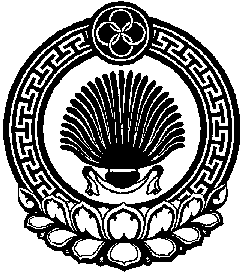 Хальмг ТаңhчинЮжненск селәнәмуниципальн бүрдәцинадминистрацинтогтаврул. О. Дорджиева, д. 23, п. Южный, Городовиковский район, Республика Калмыкия, 359065тел.: (84731) 98-3-24, e-mail: admyuzh@yandex.ru, сайт: http://yuzhnenskoe.ru/ул. О. Дорджиева, д. 23, п. Южный, Городовиковский район, Республика Калмыкия, 359065тел.: (84731) 98-3-24, e-mail: admyuzh@yandex.ru, сайт: http://yuzhnenskoe.ru/ул. О. Дорджиева, д. 23, п. Южный, Городовиковский район, Республика Калмыкия, 359065тел.: (84731) 98-3-24, e-mail: admyuzh@yandex.ru, сайт: http://yuzhnenskoe.ru/07.08.2019№ 58п. ЮжныйОб утверждении административного регламента по предоставлению муниципальной услуги "Предоставление сведений об объектах имущества, включенных в перечень муниципального имущества, предназначенного для предоставления во владение и (или) в пользование субъектам малого и среднего предпринимательства и организациям, образующим инфраструктуру поддержки субъектов малого и среднего предпринимательства"Глава Южненского сельскогомуниципального образованияРеспублики Калмыкия (ахлачи)Э.Д. АмархановаМПвручить мне лично или представителюнаправить почтовым отправлением по адресу:Прием и регистрация заявленияПрием и регистрация заявленияПрием и регистрация заявленияПрием и регистрация заявленияПрием и регистрация заявленияПрием и регистрация заявленияПрием и регистрация заявленияПрием и регистрация заявленияПрием и регистрация заявленияПрием и регистрация заявленияПрием и регистрация заявленияПрием и регистрация заявленияПрием и регистрация заявленияПрием и регистрация заявления ▼ ▼Рассмотрение заявления и принятие решения по заявлениюРассмотрение заявления и принятие решения по заявлениюРассмотрение заявления и принятие решения по заявлениюРассмотрение заявления и принятие решения по заявлениюРассмотрение заявления и принятие решения по заявлениюРассмотрение заявления и принятие решения по заявлениюРассмотрение заявления и принятие решения по заявлениюРассмотрение заявления и принятие решения по заявлениюРассмотрение заявления и принятие решения по заявлениюРассмотрение заявления и принятие решения по заявлениюРассмотрение заявления и принятие решения по заявлениюРассмотрение заявления и принятие решения по заявлениюРассмотрение заявления и принятие решения по заявлениюРассмотрение заявления и принятие решения по заявлению ▼ ▼ ▼ ▼Подготовка сведений об объектах имущества, включенных в перечень муниципального имущества, предназначенного для предоставления во владение и (или) в пользование субъектам малого и среднего предпринимательства и организациям, образующим инфраструктуру поддержки субъектов малого и среднего предпринимательстваПодготовка сведений об объектах имущества, включенных в перечень муниципального имущества, предназначенного для предоставления во владение и (или) в пользование субъектам малого и среднего предпринимательства и организациям, образующим инфраструктуру поддержки субъектов малого и среднего предпринимательстваПодготовка сведений об объектах имущества, включенных в перечень муниципального имущества, предназначенного для предоставления во владение и (или) в пользование субъектам малого и среднего предпринимательства и организациям, образующим инфраструктуру поддержки субъектов малого и среднего предпринимательстваПодготовка сведений об объектах имущества, включенных в перечень муниципального имущества, предназначенного для предоставления во владение и (или) в пользование субъектам малого и среднего предпринимательства и организациям, образующим инфраструктуру поддержки субъектов малого и среднего предпринимательстваПодготовка сведений об объектах имущества, включенных в перечень муниципального имущества, предназначенного для предоставления во владение и (или) в пользование субъектам малого и среднего предпринимательства и организациям, образующим инфраструктуру поддержки субъектов малого и среднего предпринимательстваПодготовка сведений об объектах имущества, включенных в перечень муниципального имущества, предназначенного для предоставления во владение и (или) в пользование субъектам малого и среднего предпринимательства и организациям, образующим инфраструктуру поддержки субъектов малого и среднего предпринимательстваПодготовка сведений об объектах имущества, включенных в перечень муниципального имущества, предназначенного для предоставления во владение и (или) в пользование субъектам малого и среднего предпринимательства и организациям, образующим инфраструктуру поддержки субъектов малого и среднего предпринимательстваПодготовка сведений об объектах имущества, включенных в перечень муниципального имущества, предназначенного для предоставления во владение и (или) в пользование субъектам малого и среднего предпринимательства и организациям, образующим инфраструктуру поддержки субъектов малого и среднего предпринимательстваПодготовка сведений об объектах имущества, включенных в перечень муниципального имущества, предназначенного для предоставления во владение и (или) в пользование субъектам малого и среднего предпринимательства и организациям, образующим инфраструктуру поддержки субъектов малого и среднего предпринимательстваПодготовка сведений об объектах имущества, включенных в перечень муниципального имущества, предназначенного для предоставления во владение и (или) в пользование субъектам малого и среднего предпринимательства и организациям, образующим инфраструктуру поддержки субъектов малого и среднего предпринимательстваПодготовка сведений об объектах имущества, включенных в перечень муниципального имущества, предназначенного для предоставления во владение и (или) в пользование субъектам малого и среднего предпринимательства и организациям, образующим инфраструктуру поддержки субъектов малого и среднего предпринимательстваПодготовка сведений об объектах имущества, включенных в перечень муниципального имущества, предназначенного для предоставления во владение и (или) в пользование субъектам малого и среднего предпринимательства и организациям, образующим инфраструктуру поддержки субъектов малого и среднего предпринимательства ▼ ▼ ▼ ▼Выдача (направление) результата муниципальной услуги ЗаявителюВыдача (направление) результата муниципальной услуги ЗаявителюВыдача (направление) результата муниципальной услуги ЗаявителюВыдача (направление) результата муниципальной услуги ЗаявителюВыдача (направление) результата муниципальной услуги ЗаявителюВыдача (направление) результата муниципальной услуги ЗаявителюВыдача (направление) результата муниципальной услуги ЗаявителюВыдача (направление) результата муниципальной услуги ЗаявителюВыдача (направление) результата муниципальной услуги ЗаявителюВыдача (направление) результата муниципальной услуги ЗаявителюВыдача (направление) результата муниципальной услуги ЗаявителюВыдача (направление) результата муниципальной услуги Заявителю